การปูทางสู่การเป็นผู้นำของสมาชิกที่เป็นคนพื้นเมืองที่มีผิวดำและคนผิวสี กลุ่มประชากร LGBTQIA+	 และสมาชิกผู้พิการ หัวข้อ: การปูทางสู่การเป็นผู้นำของสมาชิกที่เป็นคนพื้นเมืองที่มีผิวดำและคนผิวสี กลุ่มประชากร LGBTQIA+ และสมาชิกผู้พิการ เรียบเรียงโดย: Deanna Boylan, Theodora Ko Thompson, James Jacobson, Paula Peña, Josefina Riggs, Micah Rogers, Joy Vegar และ Emily Wangยื่นโดย: บอร์ดบริหาร SEIU Local 503ด้วยเหตุที่ แผนกลยุทธ์ของสหภาพของเราจะรวมเป้าหมายในการสร้าง “หนทางสู่การเป็นผู้นำสำหรับบุคคลผิวสี เด็กวัยหนุ่มสาว ประชากร LGBTQI+ และสมาชิกผู้พิการ โดยการปูทางสู่การเป็นผู้นำที่มิได้มาจากการเลือกตั้งแบบเดิมๆ รวมถึงบุคคลผู้ที่มีอุปสรรคที่น้อยกว่าในการเข้าร่วมด้วย” ด้วยเหตุที่ การกลายมาเป็นสหภาพที่ต่อต้านการเหยียดผิวกำหนดให้เราต้องให้ความสำคัญกับการสร้างศักยภาพและความเป็นผู้นำให้กับสมาชิกทุกคน โดยเฉพาะอย่างยิ่งสมาชิกจากชุมชนที่ถูกกดขี่มาแต่เดิม ด้วยเหตุที่ โปรแกรมการพัฒนาผู้นำของสมาชิก (MLDP) การฝึกอบรมผู้ดูแล และโปรแกรมผู้เชี่ยวชาญด้านสัญญาที่สหภาพมีอยู่ในปัจจุบันเป็นตัวขับเคลื่อนที่มีศักยภาพในการสรรหา พัฒนา และรักษาสมาชิกที่เป็นคนพื้นเมืองที่มีผิวดำและคนผิวสี, LGBTQIA+ และสมาชิกผู้พิการ  ให้สภาสามัญของ SEIU Local 503, OPEU ดำเนินการแก้ไขปรับปรุง ว่าสหภาพของเราจะดำเนินการอย่างต่อเนื่อง และขยายภาษาและกลุ่มคอคัสเฉพาะสำหรับโปรแกรมพัฒนาผู้นำจากสมาชิก (MLDP) ที่ออกแบบมาโดยเฉพาะเพื่อพัฒนาผู้นำจากชุมชมเหล่านี้ ให้ดำเนินการแก้ไขปรับปรุงเพิ่มเติม ว่าสหภาพของเราจะให้ความสำคัญกับการสรรหา การพัฒนา และการรักษาผู้นำจากชุมชนชายขอบที่มีมาแต่เดิมหรือชุมชนด้อยโอกาส (โดยเฉพาะอย่างยิ่งสมาชิกผิวดำและชนพื้นเมือง ประชากรผิวสี ประชากรอายุน้อย ประชากร LGBTQIA+ และสมาชิกผู้พิการ) ในโปรแกรมการพัฒนาผู้นำทุกๆ โปรแกรม รวมถึงแต่ไม่จำกัดเพียง MLDP, การฝึกอบรมผู้ดูแลและนักกิจกรรม, การสรรหาเจ้าหน้าที่ที่มาจากการเลือกตั้ง และโปรแกรมผู้เชี่ยวชาญด้านสัญญา รวมถึงโอกาสอื่นๆ ที่จัดโดยสหภาพระหว่างประเทศและองค์กรอื่นๆ ให้ดำเนินการแก้ไขปรับปรุงเพิ่มเติม ว่า SEIU Local 503 จะสำรวจโอกาสต่างๆ ในการพัฒนาผู้นำในเชิงลึก เช่น วิทยาลัยผู้นำในปี 2017 ให้ความสำคัญกับการพัฒนาผู้นำจากชุมชนชายขอบที่มีมาแต่เดิมหรือผู้ด้อยโอกาส 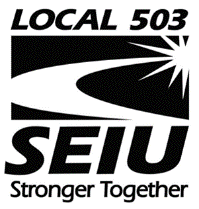 พนักงานผู้ให้บริการกิจการสมาชิกกิจการสมาชิกสหภาพระหว่างประเทศข้อมติที่ 3ข้อมติที่ 3Local 503 คำแนะนำของคณะกรรมการ ประจำปี 2022:คำแนะนำของคณะกรรมการ ประจำปี 2022:สาธารณชนโอเรกอน___ ผ่านมติ___ ผ่านตามที่ปรับแก้สหภาพพนักงาน___ ไม่ผ่านมติ